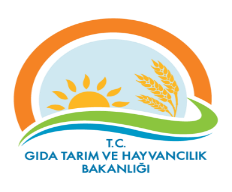 TEKİRDAĞ İL GIDA, TARIM ve HAYVANCILIK MÜDÜRLÜĞÜTEMEL SÜREÇ TANIM FORMUTEKİRDAĞ İL GIDA, TARIM ve HAYVANCILIK MÜDÜRLÜĞÜTEMEL SÜREÇ TANIM FORMUTEKİRDAĞ İL GIDA, TARIM ve HAYVANCILIK MÜDÜRLÜĞÜTEMEL SÜREÇ TANIM FORMUTEKİRDAĞ İL GIDA, TARIM ve HAYVANCILIK MÜDÜRLÜĞÜTEMEL SÜREÇ TANIM FORMUTEKİRDAĞ İL GIDA, TARIM ve HAYVANCILIK MÜDÜRLÜĞÜTEMEL SÜREÇ TANIM FORMUTEKİRDAĞ İL GIDA, TARIM ve HAYVANCILIK MÜDÜRLÜĞÜTEMEL SÜREÇ TANIM FORMUTEKİRDAĞ İL GIDA, TARIM ve HAYVANCILIK MÜDÜRLÜĞÜTEMEL SÜREÇ TANIM FORMUDokuman KoduDokuman KoduDokuman KoduDokuman KoduGTHB.59.İLM.KYS.049TEKİRDAĞ İL GIDA, TARIM ve HAYVANCILIK MÜDÜRLÜĞÜTEMEL SÜREÇ TANIM FORMUTEKİRDAĞ İL GIDA, TARIM ve HAYVANCILIK MÜDÜRLÜĞÜTEMEL SÜREÇ TANIM FORMUTEKİRDAĞ İL GIDA, TARIM ve HAYVANCILIK MÜDÜRLÜĞÜTEMEL SÜREÇ TANIM FORMUTEKİRDAĞ İL GIDA, TARIM ve HAYVANCILIK MÜDÜRLÜĞÜTEMEL SÜREÇ TANIM FORMUTEKİRDAĞ İL GIDA, TARIM ve HAYVANCILIK MÜDÜRLÜĞÜTEMEL SÜREÇ TANIM FORMUTEKİRDAĞ İL GIDA, TARIM ve HAYVANCILIK MÜDÜRLÜĞÜTEMEL SÜREÇ TANIM FORMUTEKİRDAĞ İL GIDA, TARIM ve HAYVANCILIK MÜDÜRLÜĞÜTEMEL SÜREÇ TANIM FORMURevizyon NoRevizyon NoRevizyon NoRevizyon NoTEKİRDAĞ İL GIDA, TARIM ve HAYVANCILIK MÜDÜRLÜĞÜTEMEL SÜREÇ TANIM FORMUTEKİRDAĞ İL GIDA, TARIM ve HAYVANCILIK MÜDÜRLÜĞÜTEMEL SÜREÇ TANIM FORMUTEKİRDAĞ İL GIDA, TARIM ve HAYVANCILIK MÜDÜRLÜĞÜTEMEL SÜREÇ TANIM FORMUTEKİRDAĞ İL GIDA, TARIM ve HAYVANCILIK MÜDÜRLÜĞÜTEMEL SÜREÇ TANIM FORMUTEKİRDAĞ İL GIDA, TARIM ve HAYVANCILIK MÜDÜRLÜĞÜTEMEL SÜREÇ TANIM FORMUTEKİRDAĞ İL GIDA, TARIM ve HAYVANCILIK MÜDÜRLÜĞÜTEMEL SÜREÇ TANIM FORMUTEKİRDAĞ İL GIDA, TARIM ve HAYVANCILIK MÜDÜRLÜĞÜTEMEL SÜREÇ TANIM FORMURevizyon TarihiRevizyon TarihiRevizyon TarihiRevizyon TarihiTEKİRDAĞ İL GIDA, TARIM ve HAYVANCILIK MÜDÜRLÜĞÜTEMEL SÜREÇ TANIM FORMUTEKİRDAĞ İL GIDA, TARIM ve HAYVANCILIK MÜDÜRLÜĞÜTEMEL SÜREÇ TANIM FORMUTEKİRDAĞ İL GIDA, TARIM ve HAYVANCILIK MÜDÜRLÜĞÜTEMEL SÜREÇ TANIM FORMUTEKİRDAĞ İL GIDA, TARIM ve HAYVANCILIK MÜDÜRLÜĞÜTEMEL SÜREÇ TANIM FORMUTEKİRDAĞ İL GIDA, TARIM ve HAYVANCILIK MÜDÜRLÜĞÜTEMEL SÜREÇ TANIM FORMUTEKİRDAĞ İL GIDA, TARIM ve HAYVANCILIK MÜDÜRLÜĞÜTEMEL SÜREÇ TANIM FORMUTEKİRDAĞ İL GIDA, TARIM ve HAYVANCILIK MÜDÜRLÜĞÜTEMEL SÜREÇ TANIM FORMUYayın TarihiYayın TarihiYayın TarihiYayın TarihiTEKİRDAĞ İL GIDA, TARIM ve HAYVANCILIK MÜDÜRLÜĞÜTEMEL SÜREÇ TANIM FORMUTEKİRDAĞ İL GIDA, TARIM ve HAYVANCILIK MÜDÜRLÜĞÜTEMEL SÜREÇ TANIM FORMUTEKİRDAĞ İL GIDA, TARIM ve HAYVANCILIK MÜDÜRLÜĞÜTEMEL SÜREÇ TANIM FORMUTEKİRDAĞ İL GIDA, TARIM ve HAYVANCILIK MÜDÜRLÜĞÜTEMEL SÜREÇ TANIM FORMUTEKİRDAĞ İL GIDA, TARIM ve HAYVANCILIK MÜDÜRLÜĞÜTEMEL SÜREÇ TANIM FORMUTEKİRDAĞ İL GIDA, TARIM ve HAYVANCILIK MÜDÜRLÜĞÜTEMEL SÜREÇ TANIM FORMUTEKİRDAĞ İL GIDA, TARIM ve HAYVANCILIK MÜDÜRLÜĞÜTEMEL SÜREÇ TANIM FORMUSayfa SayısıSayfa SayısıSayfa SayısıSayfa SayısıSüreç Adı Süreç Adı Süreç Adı YEM İŞLETMESİ (PERAKENDE) ONAY BELGESİ İŞLEMLERİ YEM İŞLETMESİ (PERAKENDE) ONAY BELGESİ İŞLEMLERİ YEM İŞLETMESİ (PERAKENDE) ONAY BELGESİ İŞLEMLERİ YEM İŞLETMESİ (PERAKENDE) ONAY BELGESİ İŞLEMLERİ YEM İŞLETMESİ (PERAKENDE) ONAY BELGESİ İŞLEMLERİ YEM İŞLETMESİ (PERAKENDE) ONAY BELGESİ İŞLEMLERİ YEM İŞLETMESİ (PERAKENDE) ONAY BELGESİ İŞLEMLERİ YEM İŞLETMESİ (PERAKENDE) ONAY BELGESİ İŞLEMLERİ YEM İŞLETMESİ (PERAKENDE) ONAY BELGESİ İŞLEMLERİ Süreç No:049Süreç No:049Süreç No:049Süreç No:049Süreç TipiSüreç TipiSüreç TipiOPERASYONELOPERASYONELOPERASYONELOPERASYONELOPERASYONELOPERASYONELOPERASYONELOPERASYONELOPERASYONELOPERASYONELOPERASYONELOPERASYONELOPERASYONELSüreç Sahibi  Süreç Sahibi  Süreç Sahibi  Gıda, Tarım ve Hayvancılık İl Müdürü (Kalite Yönetim Sistemi Lideri)Gıda, Tarım ve Hayvancılık İl Müdürü (Kalite Yönetim Sistemi Lideri)Gıda, Tarım ve Hayvancılık İl Müdürü (Kalite Yönetim Sistemi Lideri)Gıda, Tarım ve Hayvancılık İl Müdürü (Kalite Yönetim Sistemi Lideri)Gıda, Tarım ve Hayvancılık İl Müdürü (Kalite Yönetim Sistemi Lideri)Gıda, Tarım ve Hayvancılık İl Müdürü (Kalite Yönetim Sistemi Lideri)Gıda, Tarım ve Hayvancılık İl Müdürü (Kalite Yönetim Sistemi Lideri)Gıda, Tarım ve Hayvancılık İl Müdürü (Kalite Yönetim Sistemi Lideri)Gıda, Tarım ve Hayvancılık İl Müdürü (Kalite Yönetim Sistemi Lideri)Gıda, Tarım ve Hayvancılık İl Müdürü (Kalite Yönetim Sistemi Lideri)Gıda, Tarım ve Hayvancılık İl Müdürü (Kalite Yönetim Sistemi Lideri)Gıda, Tarım ve Hayvancılık İl Müdürü (Kalite Yönetim Sistemi Lideri)Gıda, Tarım ve Hayvancılık İl Müdürü (Kalite Yönetim Sistemi Lideri)Süreç Sorumlusu/SorumlularıSüreç Sorumlusu/SorumlularıSüreç Sorumlusu/Sorumlularıİlgili İl Müdür Yardımcısı İlgili Şube Müdürüİlçe Müdürüİlgili İl Müdür Yardımcısı İlgili Şube Müdürüİlçe Müdürüİlgili İl Müdür Yardımcısı İlgili Şube Müdürüİlçe Müdürüİlgili İl Müdür Yardımcısı İlgili Şube Müdürüİlçe Müdürüİlgili İl Müdür Yardımcısı İlgili Şube Müdürüİlçe Müdürüİlgili İl Müdür Yardımcısı İlgili Şube Müdürüİlçe Müdürüİlgili İl Müdür Yardımcısı İlgili Şube Müdürüİlçe Müdürüİlgili İl Müdür Yardımcısı İlgili Şube Müdürüİlçe Müdürüİlgili İl Müdür Yardımcısı İlgili Şube Müdürüİlçe Müdürüİlgili İl Müdür Yardımcısı İlgili Şube Müdürüİlçe Müdürüİlgili İl Müdür Yardımcısı İlgili Şube Müdürüİlçe Müdürüİlgili İl Müdür Yardımcısı İlgili Şube Müdürüİlçe Müdürüİlgili İl Müdür Yardımcısı İlgili Şube Müdürüİlçe MüdürüSüreç UygulayıcılarıSüreç UygulayıcılarıSüreç Uygulayıcılarıİlgili Personel (Yetkili- Sertifikasyon)Ziraat MühendisiVeteriner HekimSu Ürünleri Mühendisi (Balık Yemi Üreten Yerler İçin)İlgili Personel (Yetkili- Sertifikasyon)Ziraat MühendisiVeteriner HekimSu Ürünleri Mühendisi (Balık Yemi Üreten Yerler İçin)İlgili Personel (Yetkili- Sertifikasyon)Ziraat MühendisiVeteriner HekimSu Ürünleri Mühendisi (Balık Yemi Üreten Yerler İçin)İlgili Personel (Yetkili- Sertifikasyon)Ziraat MühendisiVeteriner HekimSu Ürünleri Mühendisi (Balık Yemi Üreten Yerler İçin)İlgili Personel (Yetkili- Sertifikasyon)Ziraat MühendisiVeteriner HekimSu Ürünleri Mühendisi (Balık Yemi Üreten Yerler İçin)İlgili Personel (Yetkili- Sertifikasyon)Ziraat MühendisiVeteriner HekimSu Ürünleri Mühendisi (Balık Yemi Üreten Yerler İçin)İlgili Personel (Yetkili- Sertifikasyon)Ziraat MühendisiVeteriner HekimSu Ürünleri Mühendisi (Balık Yemi Üreten Yerler İçin)İlgili Personel (Yetkili- Sertifikasyon)Ziraat MühendisiVeteriner HekimSu Ürünleri Mühendisi (Balık Yemi Üreten Yerler İçin)İlgili Personel (Yetkili- Sertifikasyon)Ziraat MühendisiVeteriner HekimSu Ürünleri Mühendisi (Balık Yemi Üreten Yerler İçin)İlgili Personel (Yetkili- Sertifikasyon)Ziraat MühendisiVeteriner HekimSu Ürünleri Mühendisi (Balık Yemi Üreten Yerler İçin)İlgili Personel (Yetkili- Sertifikasyon)Ziraat MühendisiVeteriner HekimSu Ürünleri Mühendisi (Balık Yemi Üreten Yerler İçin)İlgili Personel (Yetkili- Sertifikasyon)Ziraat MühendisiVeteriner HekimSu Ürünleri Mühendisi (Balık Yemi Üreten Yerler İçin)İlgili Personel (Yetkili- Sertifikasyon)Ziraat MühendisiVeteriner HekimSu Ürünleri Mühendisi (Balık Yemi Üreten Yerler İçin)SÜREÇ SINIRLARISÜREÇ SINIRLARISÜREÇ SINIRLARIBaşlangıç NoktasıBaşlangıç NoktasıBaşlangıç NoktasıYem İşletmesi OnayBelgesi Başvurusunun YapılmasıYem İşletmesi OnayBelgesi Başvurusunun YapılmasıYem İşletmesi OnayBelgesi Başvurusunun YapılmasıYem İşletmesi OnayBelgesi Başvurusunun YapılmasıYem İşletmesi OnayBelgesi Başvurusunun YapılmasıYem İşletmesi OnayBelgesi Başvurusunun YapılmasıYem İşletmesi OnayBelgesi Başvurusunun YapılmasıYem İşletmesi OnayBelgesi Başvurusunun YapılmasıYem İşletmesi OnayBelgesi Başvurusunun YapılmasıYem İşletmesi OnayBelgesi Başvurusunun YapılmasıSÜREÇ SINIRLARISÜREÇ SINIRLARISÜREÇ SINIRLARIBitiş NoktasıBitiş NoktasıBitiş NoktasıBelgenin firmayateslim edilmesiBelgenin firmayateslim edilmesiBelgenin firmayateslim edilmesiBelgenin firmayateslim edilmesiBelgenin firmayateslim edilmesiBelgenin firmayateslim edilmesiBelgenin firmayateslim edilmesiBelgenin firmayateslim edilmesiBelgenin firmayateslim edilmesiBelgenin firmayateslim edilmesiGİRDİLERGİRDİLERGİRDİLERGİRDİLERGİRDİLERGİRDİLERGİRDİLERGİRDİLERGİRDİLERGİRDİLERGİRDİ SAĞLAYANLARGİRDİ SAĞLAYANLARGİRDİ SAĞLAYANLARGİRDİ SAĞLAYANLARGİRDİ SAĞLAYANLARGİRDİ SAĞLAYANLARYEM İŞLETMESİ (PERAKENDE) ONAY BELGESİNİN DÜZENLENMESİ              Yem İşletmesi; Yem Onay belgesi başvuru dosyasında eksik olmaması halinde ‘’hijyen gereklilikleri’ yönünden denetlenmesi ve resmi kontrol raporu düzenlenmesi, denetim sonucunun uygun olması halinde onay belgesinin düzenlenmesi.            YEM İŞLETMESİ (PERAKENDE) ONAY BELGESİNİN DÜZENLENMESİ SÜRECİ           1- Başvuru sahibi tarafından Yem İşletmesi OnayBelgesi Başvuru Dosyasının müracaatın İl Müdürlüğüne yapılması           2- İl Müdürlüğü tarafından alınan başvuru dosyasının Gıda ve Yem Şube Müdürü tarafından incelenerek ilgili kişiye elektronik ortamda havale edilmesi.                     3- Başvuru dosyası aslının Gıda ve Yem Şube Müdürü kontrolü sonrasında ilgili kişiye iletilmesi.            4- İlgili personel tarafından başvuru dosyasının içeriğinin mevzuata uygunluğunun kontrol edilmesi.            5- Başvuru dosyasından beyan edilen bilgiler ile İşletmenin uygunluğunun kontrol edilmesi için başvuru sahibi ile denetim zamanının kararlaştırılıp araç görev kağıdı ile teknik ve hijyen gerekliliklerin uygunluğunun denetlenmesi ve resmi kontrol raporu düzenlenmesi.           6- Denetim verilerinin Gıda Güvenliği Bilgi Sistemine (GGBS) kayıt edilmesi uygunsa hazırlanan belgenin sistemden tanzim için alınması.                      7- Müdürlük makamından belge tanzimi için olur alınması           8- Alınan olura istinaden belge tanzim edilmesi           9- Bir üst yazı ile belgenin firmayateslim edilmesi.           YEM İŞLETMESİ (PERAKENDE) ONAY BELGESİNİN DÜZENLENMESİ              Yem İşletmesi; Yem Onay belgesi başvuru dosyasında eksik olmaması halinde ‘’hijyen gereklilikleri’ yönünden denetlenmesi ve resmi kontrol raporu düzenlenmesi, denetim sonucunun uygun olması halinde onay belgesinin düzenlenmesi.            YEM İŞLETMESİ (PERAKENDE) ONAY BELGESİNİN DÜZENLENMESİ SÜRECİ           1- Başvuru sahibi tarafından Yem İşletmesi OnayBelgesi Başvuru Dosyasının müracaatın İl Müdürlüğüne yapılması           2- İl Müdürlüğü tarafından alınan başvuru dosyasının Gıda ve Yem Şube Müdürü tarafından incelenerek ilgili kişiye elektronik ortamda havale edilmesi.                     3- Başvuru dosyası aslının Gıda ve Yem Şube Müdürü kontrolü sonrasında ilgili kişiye iletilmesi.            4- İlgili personel tarafından başvuru dosyasının içeriğinin mevzuata uygunluğunun kontrol edilmesi.            5- Başvuru dosyasından beyan edilen bilgiler ile İşletmenin uygunluğunun kontrol edilmesi için başvuru sahibi ile denetim zamanının kararlaştırılıp araç görev kağıdı ile teknik ve hijyen gerekliliklerin uygunluğunun denetlenmesi ve resmi kontrol raporu düzenlenmesi.           6- Denetim verilerinin Gıda Güvenliği Bilgi Sistemine (GGBS) kayıt edilmesi uygunsa hazırlanan belgenin sistemden tanzim için alınması.                      7- Müdürlük makamından belge tanzimi için olur alınması           8- Alınan olura istinaden belge tanzim edilmesi           9- Bir üst yazı ile belgenin firmayateslim edilmesi.           YEM İŞLETMESİ (PERAKENDE) ONAY BELGESİNİN DÜZENLENMESİ              Yem İşletmesi; Yem Onay belgesi başvuru dosyasında eksik olmaması halinde ‘’hijyen gereklilikleri’ yönünden denetlenmesi ve resmi kontrol raporu düzenlenmesi, denetim sonucunun uygun olması halinde onay belgesinin düzenlenmesi.            YEM İŞLETMESİ (PERAKENDE) ONAY BELGESİNİN DÜZENLENMESİ SÜRECİ           1- Başvuru sahibi tarafından Yem İşletmesi OnayBelgesi Başvuru Dosyasının müracaatın İl Müdürlüğüne yapılması           2- İl Müdürlüğü tarafından alınan başvuru dosyasının Gıda ve Yem Şube Müdürü tarafından incelenerek ilgili kişiye elektronik ortamda havale edilmesi.                     3- Başvuru dosyası aslının Gıda ve Yem Şube Müdürü kontrolü sonrasında ilgili kişiye iletilmesi.            4- İlgili personel tarafından başvuru dosyasının içeriğinin mevzuata uygunluğunun kontrol edilmesi.            5- Başvuru dosyasından beyan edilen bilgiler ile İşletmenin uygunluğunun kontrol edilmesi için başvuru sahibi ile denetim zamanının kararlaştırılıp araç görev kağıdı ile teknik ve hijyen gerekliliklerin uygunluğunun denetlenmesi ve resmi kontrol raporu düzenlenmesi.           6- Denetim verilerinin Gıda Güvenliği Bilgi Sistemine (GGBS) kayıt edilmesi uygunsa hazırlanan belgenin sistemden tanzim için alınması.                      7- Müdürlük makamından belge tanzimi için olur alınması           8- Alınan olura istinaden belge tanzim edilmesi           9- Bir üst yazı ile belgenin firmayateslim edilmesi.           YEM İŞLETMESİ (PERAKENDE) ONAY BELGESİNİN DÜZENLENMESİ              Yem İşletmesi; Yem Onay belgesi başvuru dosyasında eksik olmaması halinde ‘’hijyen gereklilikleri’ yönünden denetlenmesi ve resmi kontrol raporu düzenlenmesi, denetim sonucunun uygun olması halinde onay belgesinin düzenlenmesi.            YEM İŞLETMESİ (PERAKENDE) ONAY BELGESİNİN DÜZENLENMESİ SÜRECİ           1- Başvuru sahibi tarafından Yem İşletmesi OnayBelgesi Başvuru Dosyasının müracaatın İl Müdürlüğüne yapılması           2- İl Müdürlüğü tarafından alınan başvuru dosyasının Gıda ve Yem Şube Müdürü tarafından incelenerek ilgili kişiye elektronik ortamda havale edilmesi.                     3- Başvuru dosyası aslının Gıda ve Yem Şube Müdürü kontrolü sonrasında ilgili kişiye iletilmesi.            4- İlgili personel tarafından başvuru dosyasının içeriğinin mevzuata uygunluğunun kontrol edilmesi.            5- Başvuru dosyasından beyan edilen bilgiler ile İşletmenin uygunluğunun kontrol edilmesi için başvuru sahibi ile denetim zamanının kararlaştırılıp araç görev kağıdı ile teknik ve hijyen gerekliliklerin uygunluğunun denetlenmesi ve resmi kontrol raporu düzenlenmesi.           6- Denetim verilerinin Gıda Güvenliği Bilgi Sistemine (GGBS) kayıt edilmesi uygunsa hazırlanan belgenin sistemden tanzim için alınması.                      7- Müdürlük makamından belge tanzimi için olur alınması           8- Alınan olura istinaden belge tanzim edilmesi           9- Bir üst yazı ile belgenin firmayateslim edilmesi.           YEM İŞLETMESİ (PERAKENDE) ONAY BELGESİNİN DÜZENLENMESİ              Yem İşletmesi; Yem Onay belgesi başvuru dosyasında eksik olmaması halinde ‘’hijyen gereklilikleri’ yönünden denetlenmesi ve resmi kontrol raporu düzenlenmesi, denetim sonucunun uygun olması halinde onay belgesinin düzenlenmesi.            YEM İŞLETMESİ (PERAKENDE) ONAY BELGESİNİN DÜZENLENMESİ SÜRECİ           1- Başvuru sahibi tarafından Yem İşletmesi OnayBelgesi Başvuru Dosyasının müracaatın İl Müdürlüğüne yapılması           2- İl Müdürlüğü tarafından alınan başvuru dosyasının Gıda ve Yem Şube Müdürü tarafından incelenerek ilgili kişiye elektronik ortamda havale edilmesi.                     3- Başvuru dosyası aslının Gıda ve Yem Şube Müdürü kontrolü sonrasında ilgili kişiye iletilmesi.            4- İlgili personel tarafından başvuru dosyasının içeriğinin mevzuata uygunluğunun kontrol edilmesi.            5- Başvuru dosyasından beyan edilen bilgiler ile İşletmenin uygunluğunun kontrol edilmesi için başvuru sahibi ile denetim zamanının kararlaştırılıp araç görev kağıdı ile teknik ve hijyen gerekliliklerin uygunluğunun denetlenmesi ve resmi kontrol raporu düzenlenmesi.           6- Denetim verilerinin Gıda Güvenliği Bilgi Sistemine (GGBS) kayıt edilmesi uygunsa hazırlanan belgenin sistemden tanzim için alınması.                      7- Müdürlük makamından belge tanzimi için olur alınması           8- Alınan olura istinaden belge tanzim edilmesi           9- Bir üst yazı ile belgenin firmayateslim edilmesi.           YEM İŞLETMESİ (PERAKENDE) ONAY BELGESİNİN DÜZENLENMESİ              Yem İşletmesi; Yem Onay belgesi başvuru dosyasında eksik olmaması halinde ‘’hijyen gereklilikleri’ yönünden denetlenmesi ve resmi kontrol raporu düzenlenmesi, denetim sonucunun uygun olması halinde onay belgesinin düzenlenmesi.            YEM İŞLETMESİ (PERAKENDE) ONAY BELGESİNİN DÜZENLENMESİ SÜRECİ           1- Başvuru sahibi tarafından Yem İşletmesi OnayBelgesi Başvuru Dosyasının müracaatın İl Müdürlüğüne yapılması           2- İl Müdürlüğü tarafından alınan başvuru dosyasının Gıda ve Yem Şube Müdürü tarafından incelenerek ilgili kişiye elektronik ortamda havale edilmesi.                     3- Başvuru dosyası aslının Gıda ve Yem Şube Müdürü kontrolü sonrasında ilgili kişiye iletilmesi.            4- İlgili personel tarafından başvuru dosyasının içeriğinin mevzuata uygunluğunun kontrol edilmesi.            5- Başvuru dosyasından beyan edilen bilgiler ile İşletmenin uygunluğunun kontrol edilmesi için başvuru sahibi ile denetim zamanının kararlaştırılıp araç görev kağıdı ile teknik ve hijyen gerekliliklerin uygunluğunun denetlenmesi ve resmi kontrol raporu düzenlenmesi.           6- Denetim verilerinin Gıda Güvenliği Bilgi Sistemine (GGBS) kayıt edilmesi uygunsa hazırlanan belgenin sistemden tanzim için alınması.                      7- Müdürlük makamından belge tanzimi için olur alınması           8- Alınan olura istinaden belge tanzim edilmesi           9- Bir üst yazı ile belgenin firmayateslim edilmesi.           YEM İŞLETMESİ (PERAKENDE) ONAY BELGESİNİN DÜZENLENMESİ              Yem İşletmesi; Yem Onay belgesi başvuru dosyasında eksik olmaması halinde ‘’hijyen gereklilikleri’ yönünden denetlenmesi ve resmi kontrol raporu düzenlenmesi, denetim sonucunun uygun olması halinde onay belgesinin düzenlenmesi.            YEM İŞLETMESİ (PERAKENDE) ONAY BELGESİNİN DÜZENLENMESİ SÜRECİ           1- Başvuru sahibi tarafından Yem İşletmesi OnayBelgesi Başvuru Dosyasının müracaatın İl Müdürlüğüne yapılması           2- İl Müdürlüğü tarafından alınan başvuru dosyasının Gıda ve Yem Şube Müdürü tarafından incelenerek ilgili kişiye elektronik ortamda havale edilmesi.                     3- Başvuru dosyası aslının Gıda ve Yem Şube Müdürü kontrolü sonrasında ilgili kişiye iletilmesi.            4- İlgili personel tarafından başvuru dosyasının içeriğinin mevzuata uygunluğunun kontrol edilmesi.            5- Başvuru dosyasından beyan edilen bilgiler ile İşletmenin uygunluğunun kontrol edilmesi için başvuru sahibi ile denetim zamanının kararlaştırılıp araç görev kağıdı ile teknik ve hijyen gerekliliklerin uygunluğunun denetlenmesi ve resmi kontrol raporu düzenlenmesi.           6- Denetim verilerinin Gıda Güvenliği Bilgi Sistemine (GGBS) kayıt edilmesi uygunsa hazırlanan belgenin sistemden tanzim için alınması.                      7- Müdürlük makamından belge tanzimi için olur alınması           8- Alınan olura istinaden belge tanzim edilmesi           9- Bir üst yazı ile belgenin firmayateslim edilmesi.           YEM İŞLETMESİ (PERAKENDE) ONAY BELGESİNİN DÜZENLENMESİ              Yem İşletmesi; Yem Onay belgesi başvuru dosyasında eksik olmaması halinde ‘’hijyen gereklilikleri’ yönünden denetlenmesi ve resmi kontrol raporu düzenlenmesi, denetim sonucunun uygun olması halinde onay belgesinin düzenlenmesi.            YEM İŞLETMESİ (PERAKENDE) ONAY BELGESİNİN DÜZENLENMESİ SÜRECİ           1- Başvuru sahibi tarafından Yem İşletmesi OnayBelgesi Başvuru Dosyasının müracaatın İl Müdürlüğüne yapılması           2- İl Müdürlüğü tarafından alınan başvuru dosyasının Gıda ve Yem Şube Müdürü tarafından incelenerek ilgili kişiye elektronik ortamda havale edilmesi.                     3- Başvuru dosyası aslının Gıda ve Yem Şube Müdürü kontrolü sonrasında ilgili kişiye iletilmesi.            4- İlgili personel tarafından başvuru dosyasının içeriğinin mevzuata uygunluğunun kontrol edilmesi.            5- Başvuru dosyasından beyan edilen bilgiler ile İşletmenin uygunluğunun kontrol edilmesi için başvuru sahibi ile denetim zamanının kararlaştırılıp araç görev kağıdı ile teknik ve hijyen gerekliliklerin uygunluğunun denetlenmesi ve resmi kontrol raporu düzenlenmesi.           6- Denetim verilerinin Gıda Güvenliği Bilgi Sistemine (GGBS) kayıt edilmesi uygunsa hazırlanan belgenin sistemden tanzim için alınması.                      7- Müdürlük makamından belge tanzimi için olur alınması           8- Alınan olura istinaden belge tanzim edilmesi           9- Bir üst yazı ile belgenin firmayateslim edilmesi.           YEM İŞLETMESİ (PERAKENDE) ONAY BELGESİNİN DÜZENLENMESİ              Yem İşletmesi; Yem Onay belgesi başvuru dosyasında eksik olmaması halinde ‘’hijyen gereklilikleri’ yönünden denetlenmesi ve resmi kontrol raporu düzenlenmesi, denetim sonucunun uygun olması halinde onay belgesinin düzenlenmesi.            YEM İŞLETMESİ (PERAKENDE) ONAY BELGESİNİN DÜZENLENMESİ SÜRECİ           1- Başvuru sahibi tarafından Yem İşletmesi OnayBelgesi Başvuru Dosyasının müracaatın İl Müdürlüğüne yapılması           2- İl Müdürlüğü tarafından alınan başvuru dosyasının Gıda ve Yem Şube Müdürü tarafından incelenerek ilgili kişiye elektronik ortamda havale edilmesi.                     3- Başvuru dosyası aslının Gıda ve Yem Şube Müdürü kontrolü sonrasında ilgili kişiye iletilmesi.            4- İlgili personel tarafından başvuru dosyasının içeriğinin mevzuata uygunluğunun kontrol edilmesi.            5- Başvuru dosyasından beyan edilen bilgiler ile İşletmenin uygunluğunun kontrol edilmesi için başvuru sahibi ile denetim zamanının kararlaştırılıp araç görev kağıdı ile teknik ve hijyen gerekliliklerin uygunluğunun denetlenmesi ve resmi kontrol raporu düzenlenmesi.           6- Denetim verilerinin Gıda Güvenliği Bilgi Sistemine (GGBS) kayıt edilmesi uygunsa hazırlanan belgenin sistemden tanzim için alınması.                      7- Müdürlük makamından belge tanzimi için olur alınması           8- Alınan olura istinaden belge tanzim edilmesi           9- Bir üst yazı ile belgenin firmayateslim edilmesi.           YEM İŞLETMESİ (PERAKENDE) ONAY BELGESİNİN DÜZENLENMESİ              Yem İşletmesi; Yem Onay belgesi başvuru dosyasında eksik olmaması halinde ‘’hijyen gereklilikleri’ yönünden denetlenmesi ve resmi kontrol raporu düzenlenmesi, denetim sonucunun uygun olması halinde onay belgesinin düzenlenmesi.            YEM İŞLETMESİ (PERAKENDE) ONAY BELGESİNİN DÜZENLENMESİ SÜRECİ           1- Başvuru sahibi tarafından Yem İşletmesi OnayBelgesi Başvuru Dosyasının müracaatın İl Müdürlüğüne yapılması           2- İl Müdürlüğü tarafından alınan başvuru dosyasının Gıda ve Yem Şube Müdürü tarafından incelenerek ilgili kişiye elektronik ortamda havale edilmesi.                     3- Başvuru dosyası aslının Gıda ve Yem Şube Müdürü kontrolü sonrasında ilgili kişiye iletilmesi.            4- İlgili personel tarafından başvuru dosyasının içeriğinin mevzuata uygunluğunun kontrol edilmesi.            5- Başvuru dosyasından beyan edilen bilgiler ile İşletmenin uygunluğunun kontrol edilmesi için başvuru sahibi ile denetim zamanının kararlaştırılıp araç görev kağıdı ile teknik ve hijyen gerekliliklerin uygunluğunun denetlenmesi ve resmi kontrol raporu düzenlenmesi.           6- Denetim verilerinin Gıda Güvenliği Bilgi Sistemine (GGBS) kayıt edilmesi uygunsa hazırlanan belgenin sistemden tanzim için alınması.                      7- Müdürlük makamından belge tanzimi için olur alınması           8- Alınan olura istinaden belge tanzim edilmesi           9- Bir üst yazı ile belgenin firmayateslim edilmesi.           Yem İşletmesi Onay Belgesi Başvuru SahibiYem Denetim EkibiYem İşletmesi Onay Belgesi Başvuru SahibiYem Denetim EkibiYem İşletmesi Onay Belgesi Başvuru SahibiYem Denetim EkibiYem İşletmesi Onay Belgesi Başvuru SahibiYem Denetim EkibiYem İşletmesi Onay Belgesi Başvuru SahibiYem Denetim EkibiYem İşletmesi Onay Belgesi Başvuru SahibiYem Denetim EkibiÇIKTILARÇIKTILARÇIKTILARÇIKTILARÇIKTILARÇIKTILARÇIKTILARÇIKTILARÇIKTILARÇIKTILARÇIKTI ALICILARIÇIKTI ALICILARIÇIKTI ALICILARIÇIKTI ALICILARIÇIKTI ALICILARIÇIKTI ALICILARI                       İşletme Yem Onay Belgesi                       İşletme Yem Onay Belgesi                       İşletme Yem Onay Belgesi                       İşletme Yem Onay Belgesi                       İşletme Yem Onay Belgesi                       İşletme Yem Onay Belgesi                       İşletme Yem Onay Belgesi                       İşletme Yem Onay Belgesi                       İşletme Yem Onay Belgesi                       İşletme Yem Onay BelgesiYem İşletmesi Onay Belgesi Başvuru SahibiYem İşletmesi Onay Belgesi Başvuru SahibiYem İşletmesi Onay Belgesi Başvuru SahibiYem İşletmesi Onay Belgesi Başvuru SahibiYem İşletmesi Onay Belgesi Başvuru SahibiYem İşletmesi Onay Belgesi Başvuru SahibiKAYNAKLARKAYNAKLARKAYNAKLARKAYNAKLARKAYNAKLARKAYNAKLARKAYNAKLARKAYNAKLARKAYNAKLARKAYNAKLARKAYNAKLARKAYNAKLARKAYNAKLARKAYNAKLARKAYNAKLARKAYNAKLARProses Kaynakları:İnsan kaynağıBütçeAraç, Ekipman, taşıtlar vb.5996 Sayılı Veteriner Hizmetleri Bitki Sağlığı Gıda ve Yem Kanunu Hayvancılık Bilgi Sistemi (HBS) EBYS (Elektronik Belge Yönetim Sistemi)Tebliğler ve Genelgelerİlgili tüm mevzuatProses Kaynakları:İnsan kaynağıBütçeAraç, Ekipman, taşıtlar vb.5996 Sayılı Veteriner Hizmetleri Bitki Sağlığı Gıda ve Yem Kanunu Hayvancılık Bilgi Sistemi (HBS) EBYS (Elektronik Belge Yönetim Sistemi)Tebliğler ve Genelgelerİlgili tüm mevzuatProses Kaynakları:İnsan kaynağıBütçeAraç, Ekipman, taşıtlar vb.5996 Sayılı Veteriner Hizmetleri Bitki Sağlığı Gıda ve Yem Kanunu Hayvancılık Bilgi Sistemi (HBS) EBYS (Elektronik Belge Yönetim Sistemi)Tebliğler ve Genelgelerİlgili tüm mevzuatProses Kaynakları:İnsan kaynağıBütçeAraç, Ekipman, taşıtlar vb.5996 Sayılı Veteriner Hizmetleri Bitki Sağlığı Gıda ve Yem Kanunu Hayvancılık Bilgi Sistemi (HBS) EBYS (Elektronik Belge Yönetim Sistemi)Tebliğler ve Genelgelerİlgili tüm mevzuatProses Kaynakları:İnsan kaynağıBütçeAraç, Ekipman, taşıtlar vb.5996 Sayılı Veteriner Hizmetleri Bitki Sağlığı Gıda ve Yem Kanunu Hayvancılık Bilgi Sistemi (HBS) EBYS (Elektronik Belge Yönetim Sistemi)Tebliğler ve Genelgelerİlgili tüm mevzuatProses Kaynakları:İnsan kaynağıBütçeAraç, Ekipman, taşıtlar vb.5996 Sayılı Veteriner Hizmetleri Bitki Sağlığı Gıda ve Yem Kanunu Hayvancılık Bilgi Sistemi (HBS) EBYS (Elektronik Belge Yönetim Sistemi)Tebliğler ve Genelgelerİlgili tüm mevzuatProses Kaynakları:İnsan kaynağıBütçeAraç, Ekipman, taşıtlar vb.5996 Sayılı Veteriner Hizmetleri Bitki Sağlığı Gıda ve Yem Kanunu Hayvancılık Bilgi Sistemi (HBS) EBYS (Elektronik Belge Yönetim Sistemi)Tebliğler ve Genelgelerİlgili tüm mevzuatProses Kaynakları:İnsan kaynağıBütçeAraç, Ekipman, taşıtlar vb.5996 Sayılı Veteriner Hizmetleri Bitki Sağlığı Gıda ve Yem Kanunu Hayvancılık Bilgi Sistemi (HBS) EBYS (Elektronik Belge Yönetim Sistemi)Tebliğler ve Genelgelerİlgili tüm mevzuatProses Kaynakları:İnsan kaynağıBütçeAraç, Ekipman, taşıtlar vb.5996 Sayılı Veteriner Hizmetleri Bitki Sağlığı Gıda ve Yem Kanunu Hayvancılık Bilgi Sistemi (HBS) EBYS (Elektronik Belge Yönetim Sistemi)Tebliğler ve Genelgelerİlgili tüm mevzuatProses Kaynakları:İnsan kaynağıBütçeAraç, Ekipman, taşıtlar vb.5996 Sayılı Veteriner Hizmetleri Bitki Sağlığı Gıda ve Yem Kanunu Hayvancılık Bilgi Sistemi (HBS) EBYS (Elektronik Belge Yönetim Sistemi)Tebliğler ve Genelgelerİlgili tüm mevzuatProses Kaynakları:İnsan kaynağıBütçeAraç, Ekipman, taşıtlar vb.5996 Sayılı Veteriner Hizmetleri Bitki Sağlığı Gıda ve Yem Kanunu Hayvancılık Bilgi Sistemi (HBS) EBYS (Elektronik Belge Yönetim Sistemi)Tebliğler ve Genelgelerİlgili tüm mevzuatProses Kaynakları:İnsan kaynağıBütçeAraç, Ekipman, taşıtlar vb.5996 Sayılı Veteriner Hizmetleri Bitki Sağlığı Gıda ve Yem Kanunu Hayvancılık Bilgi Sistemi (HBS) EBYS (Elektronik Belge Yönetim Sistemi)Tebliğler ve Genelgelerİlgili tüm mevzuatProses Kaynakları:İnsan kaynağıBütçeAraç, Ekipman, taşıtlar vb.5996 Sayılı Veteriner Hizmetleri Bitki Sağlığı Gıda ve Yem Kanunu Hayvancılık Bilgi Sistemi (HBS) EBYS (Elektronik Belge Yönetim Sistemi)Tebliğler ve Genelgelerİlgili tüm mevzuatProses Kaynakları:İnsan kaynağıBütçeAraç, Ekipman, taşıtlar vb.5996 Sayılı Veteriner Hizmetleri Bitki Sağlığı Gıda ve Yem Kanunu Hayvancılık Bilgi Sistemi (HBS) EBYS (Elektronik Belge Yönetim Sistemi)Tebliğler ve Genelgelerİlgili tüm mevzuatProses Kaynakları:İnsan kaynağıBütçeAraç, Ekipman, taşıtlar vb.5996 Sayılı Veteriner Hizmetleri Bitki Sağlığı Gıda ve Yem Kanunu Hayvancılık Bilgi Sistemi (HBS) EBYS (Elektronik Belge Yönetim Sistemi)Tebliğler ve Genelgelerİlgili tüm mevzuatProses Kaynakları:İnsan kaynağıBütçeAraç, Ekipman, taşıtlar vb.5996 Sayılı Veteriner Hizmetleri Bitki Sağlığı Gıda ve Yem Kanunu Hayvancılık Bilgi Sistemi (HBS) EBYS (Elektronik Belge Yönetim Sistemi)Tebliğler ve Genelgelerİlgili tüm mevzuatBAĞLAMBAĞLAMBAĞLAMBAĞLAMBAĞLAMBAĞLAMBAĞLAMBAĞLAMBAĞLAMBAĞLAMBAĞLAMBAĞLAMBAĞLAMBAĞLAMBAĞLAMBAĞLAMİÇ HUSUSLARİÇ HUSUSLARİÇ HUSUSLARİÇ HUSUSLARİÇ HUSUSLARİÇ HUSUSLARİÇ HUSUSLARDIŞ HUSUSLARDIŞ HUSUSLARDIŞ HUSUSLARDIŞ HUSUSLARDIŞ HUSUSLARDIŞ HUSUSLARDIŞ HUSUSLARİLGİLİ TARAFLARİLGİLİ TARAFLAROrganizasyonel yapıPersonel yeterliliği ve yetkinliğiAlt yapının yeterliliğiTeknolojik kapasitenin yeterliliği, güncelliğiKurum kültürü (aidiyet, alışkanlıklar, bilgi alışverişi vb.)Yasal DüzenlemelerSüreç performansıOrganizasyonel yapıPersonel yeterliliği ve yetkinliğiAlt yapının yeterliliğiTeknolojik kapasitenin yeterliliği, güncelliğiKurum kültürü (aidiyet, alışkanlıklar, bilgi alışverişi vb.)Yasal DüzenlemelerSüreç performansıOrganizasyonel yapıPersonel yeterliliği ve yetkinliğiAlt yapının yeterliliğiTeknolojik kapasitenin yeterliliği, güncelliğiKurum kültürü (aidiyet, alışkanlıklar, bilgi alışverişi vb.)Yasal DüzenlemelerSüreç performansıOrganizasyonel yapıPersonel yeterliliği ve yetkinliğiAlt yapının yeterliliğiTeknolojik kapasitenin yeterliliği, güncelliğiKurum kültürü (aidiyet, alışkanlıklar, bilgi alışverişi vb.)Yasal DüzenlemelerSüreç performansıOrganizasyonel yapıPersonel yeterliliği ve yetkinliğiAlt yapının yeterliliğiTeknolojik kapasitenin yeterliliği, güncelliğiKurum kültürü (aidiyet, alışkanlıklar, bilgi alışverişi vb.)Yasal DüzenlemelerSüreç performansıOrganizasyonel yapıPersonel yeterliliği ve yetkinliğiAlt yapının yeterliliğiTeknolojik kapasitenin yeterliliği, güncelliğiKurum kültürü (aidiyet, alışkanlıklar, bilgi alışverişi vb.)Yasal DüzenlemelerSüreç performansıOrganizasyonel yapıPersonel yeterliliği ve yetkinliğiAlt yapının yeterliliğiTeknolojik kapasitenin yeterliliği, güncelliğiKurum kültürü (aidiyet, alışkanlıklar, bilgi alışverişi vb.)Yasal DüzenlemelerSüreç performansıHükümet programıEkonomik durum (ulusal ve uluslararası)Diğer Kamu Kurum ve Kuruluşlarının düzenlemeleriPolitik faktörlerPazar payıUluslararası düzenlemeler ve Regülasyonlar İklim ve çevre şartlarıTeknolojik gelişmelerUluslararası rekabetHızlı nüfus artışı, göçler, Doğal afetlerSavaş, terör, güvenlikKırsal Turizm Hükümet programıEkonomik durum (ulusal ve uluslararası)Diğer Kamu Kurum ve Kuruluşlarının düzenlemeleriPolitik faktörlerPazar payıUluslararası düzenlemeler ve Regülasyonlar İklim ve çevre şartlarıTeknolojik gelişmelerUluslararası rekabetHızlı nüfus artışı, göçler, Doğal afetlerSavaş, terör, güvenlikKırsal Turizm Hükümet programıEkonomik durum (ulusal ve uluslararası)Diğer Kamu Kurum ve Kuruluşlarının düzenlemeleriPolitik faktörlerPazar payıUluslararası düzenlemeler ve Regülasyonlar İklim ve çevre şartlarıTeknolojik gelişmelerUluslararası rekabetHızlı nüfus artışı, göçler, Doğal afetlerSavaş, terör, güvenlikKırsal Turizm Hükümet programıEkonomik durum (ulusal ve uluslararası)Diğer Kamu Kurum ve Kuruluşlarının düzenlemeleriPolitik faktörlerPazar payıUluslararası düzenlemeler ve Regülasyonlar İklim ve çevre şartlarıTeknolojik gelişmelerUluslararası rekabetHızlı nüfus artışı, göçler, Doğal afetlerSavaş, terör, güvenlikKırsal Turizm Hükümet programıEkonomik durum (ulusal ve uluslararası)Diğer Kamu Kurum ve Kuruluşlarının düzenlemeleriPolitik faktörlerPazar payıUluslararası düzenlemeler ve Regülasyonlar İklim ve çevre şartlarıTeknolojik gelişmelerUluslararası rekabetHızlı nüfus artışı, göçler, Doğal afetlerSavaş, terör, güvenlikKırsal Turizm Hükümet programıEkonomik durum (ulusal ve uluslararası)Diğer Kamu Kurum ve Kuruluşlarının düzenlemeleriPolitik faktörlerPazar payıUluslararası düzenlemeler ve Regülasyonlar İklim ve çevre şartlarıTeknolojik gelişmelerUluslararası rekabetHızlı nüfus artışı, göçler, Doğal afetlerSavaş, terör, güvenlikKırsal Turizm Hükümet programıEkonomik durum (ulusal ve uluslararası)Diğer Kamu Kurum ve Kuruluşlarının düzenlemeleriPolitik faktörlerPazar payıUluslararası düzenlemeler ve Regülasyonlar İklim ve çevre şartlarıTeknolojik gelişmelerUluslararası rekabetHızlı nüfus artışı, göçler, Doğal afetlerSavaş, terör, güvenlikKırsal Turizm BakanlıkYerli ve Yabancı Kişiler İl Müdürlüğü birimleriİl müdürlük personeliTSEBakanlıkYerli ve Yabancı Kişiler İl Müdürlüğü birimleriİl müdürlük personeliTSESÜREÇ İZLEME TABLOSUSÜREÇ İZLEME TABLOSUSÜREÇ İZLEME TABLOSUSÜREÇ İZLEME TABLOSUSÜREÇ İZLEME TABLOSUSÜREÇ İZLEME TABLOSUSÜREÇ İZLEME TABLOSUSÜREÇ İZLEME TABLOSUSÜREÇ İZLEME TABLOSUSÜREÇ İZLEME TABLOSUSÜREÇ İZLEME TABLOSUSÜREÇ İZLEME TABLOSUSÜREÇ İZLEME TABLOSUSÜREÇ İZLEME TABLOSUSÜREÇ İZLEME TABLOSUSÜREÇ İZLEME TABLOSUHedef İzleme Noİzleme Kriteriİzleme Kriteriİzleme Kriteriİzleme Kriteriİzleme Metoduİzleme Metoduİzleme Metoduİzleme Periyoduİzleme Periyoduİzleme PeriyoduSorumluSorumluKayıtKayıtKayıtİLMDR_1_7Belge bazlı izleme Belge bazlı izleme Belge bazlı izleme Belge bazlı izleme Onay Belgesi Başvuru girişi, Denetim ve kayıtOnay Belgesi Başvuru girişi, Denetim ve kayıtOnay Belgesi Başvuru girişi, Denetim ve kayıtHer günHer günHer günYem Denetim EkibiYem Denetim EkibiYapılan iş ve işlemlerin kayıt altına alınması. (yerinde denetim)Yapılan iş ve işlemlerin kayıt altına alınması. (yerinde denetim)Yapılan iş ve işlemlerin kayıt altına alınması. (yerinde denetim)SÜREÇ HEDEFLERİ ve PERFORMANS GÖSTERGELERİSÜREÇ HEDEFLERİ ve PERFORMANS GÖSTERGELERİSÜREÇ HEDEFLERİ ve PERFORMANS GÖSTERGELERİSÜREÇ HEDEFLERİ ve PERFORMANS GÖSTERGELERİSÜREÇ HEDEFLERİ ve PERFORMANS GÖSTERGELERİSÜREÇ HEDEFLERİ ve PERFORMANS GÖSTERGELERİSÜREÇ HEDEFLERİ ve PERFORMANS GÖSTERGELERİSÜREÇ HEDEFLERİ ve PERFORMANS GÖSTERGELERİSÜREÇ HEDEFLERİ ve PERFORMANS GÖSTERGELERİSÜREÇ HEDEFLERİ ve PERFORMANS GÖSTERGELERİSÜREÇ HEDEFLERİ ve PERFORMANS GÖSTERGELERİSÜREÇ HEDEFLERİ ve PERFORMANS GÖSTERGELERİSÜREÇ HEDEFLERİ ve PERFORMANS GÖSTERGELERİSÜREÇ HEDEFLERİ ve PERFORMANS GÖSTERGELERİSÜREÇ HEDEFLERİ ve PERFORMANS GÖSTERGELERİSÜREÇ HEDEFLERİ ve PERFORMANS GÖSTERGELERİHedef NoHedef NoHedefHedefHedefHedefHedefPerformans NoPerformans NoPERFORMANS GÖSTERGESİPERFORMANS GÖSTERGESİPERFORMANS GÖSTERGESİPERFORMANS GÖSTERGESİPERFORMANS GÖSTERGESİPERFORMANS GÖSTERGESİPERFORMANS GÖSTERGESİİlmdr_hdf_07İlmdr_hdf_07Onay Belgesi Başvurusu yapılan tüm Yem Üretim İşletmelerinin Denetimi Yapılarak, Belgelerin zamanında başvuru sahibine teslim edilmesi.Onay Belgesi Başvurusu yapılan tüm Yem Üretim İşletmelerinin Denetimi Yapılarak, Belgelerin zamanında başvuru sahibine teslim edilmesi.Onay Belgesi Başvurusu yapılan tüm Yem Üretim İşletmelerinin Denetimi Yapılarak, Belgelerin zamanında başvuru sahibine teslim edilmesi.Onay Belgesi Başvurusu yapılan tüm Yem Üretim İşletmelerinin Denetimi Yapılarak, Belgelerin zamanında başvuru sahibine teslim edilmesi.Onay Belgesi Başvurusu yapılan tüm Yem Üretim İşletmelerinin Denetimi Yapılarak, Belgelerin zamanında başvuru sahibine teslim edilmesi.İLMDR_PRF_07İLMDR_PRF_07 Onay Belgesi zamanında verildiyse başarı performansı % 100 olur. Onay Belgesi zamanında verildiyse başarı performansı % 100 olur. Onay Belgesi zamanında verildiyse başarı performansı % 100 olur. Onay Belgesi zamanında verildiyse başarı performansı % 100 olur. Onay Belgesi zamanında verildiyse başarı performansı % 100 olur. Onay Belgesi zamanında verildiyse başarı performansı % 100 olur. Onay Belgesi zamanında verildiyse başarı performansı % 100 olur.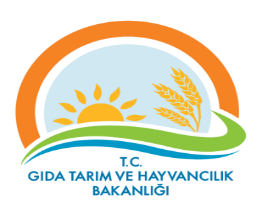 PROSES İZLEME ÖLÇME FORMU (9.1.1)Dokuman KoduGTHB.59.İLM.KYS.049PROSES İZLEME ÖLÇME FORMU (9.1.1)Revizyon NoPROSES İZLEME ÖLÇME FORMU (9.1.1)Revizyon TarihiPROSES İZLEME ÖLÇME FORMU (9.1.1)Yayın TarihiPROSES İZLEME ÖLÇME FORMU (9.1.1)Sayfa SayısıSayfa 1 / Proses AdıHedefPerformans Göstergesiİzleme Periyodu   Gerçekleşme                               Açıklama      Gerçekleşme                               Açıklama      Gerçekleşme                               Açıklama      Gerçekleşme                               Açıklama      Gerçekleşme                               Açıklama      Gerçekleşme                               Açıklama      Gerçekleşme                               Açıklama      Gerçekleşme                               Açıklama   Proses AdıPerformans Göstergesiİzleme PeriyoduYEM İŞLETMESİ (PERAKENDE) ONAY BELGESİNİN DÜZENLENMESİ Onay Başvurusu yapılan Bütün Yem Üretim İşletmeleri denetlenerek, Onay Belgelerini, Başvuru Sahibine  zamanında teslim etmekOnay Belgesi zamanında verildiyse başarı performansı % 100 olur.Her günYetkili ve görevli personel her gün sisteme giriş yaparak başvurularıkontrol ederRİSK KAYIT TABLOSURİSK KAYIT TABLOSURİSK KAYIT TABLOSUDokuman KoduDokuman KoduDokuman KoduDokuman KoduDokuman KoduGTHB.59.İLM.KYS.049GTHB.59.İLM.KYS.049GTHB.59.İLM.KYS.049GTHB.59.İLM.KYS.049GTHB.59.İLM.KYS.049GTHB.59.İLM.KYS.049GTHB.59.İLM.KYS.049GTHB.59.İLM.KYS.049GTHB.59.İLM.KYS.049GTHB.59.İLM.KYS.049GTHB.59.İLM.KYS.049GTHB.59.İLM.KYS.049GTHB.59.İLM.KYS.049GTHB.59.İLM.KYS.049RİSK KAYIT TABLOSURİSK KAYIT TABLOSURİSK KAYIT TABLOSURevizyon NoRevizyon NoRevizyon NoRevizyon NoRevizyon NoRİSK KAYIT TABLOSURİSK KAYIT TABLOSURİSK KAYIT TABLOSURevizyon TarihiRevizyon TarihiRevizyon TarihiRevizyon TarihiRevizyon TarihiRİSK KAYIT TABLOSURİSK KAYIT TABLOSURİSK KAYIT TABLOSUYayın TarihiYayın TarihiYayın TarihiYayın TarihiYayın TarihiRİSK KAYIT TABLOSURİSK KAYIT TABLOSURİSK KAYIT TABLOSUSayfa SayısıSayfa SayısıSayfa SayısıSayfa SayısıSayfa SayısıSayfa 1 / Sayfa 1 / Sayfa 1 / Sayfa 1 / Sayfa 1 / Sayfa 1 / Sayfa 1 / Sayfa 1 / Sayfa 1 / Sayfa 1 / Sayfa 1 / Sayfa 1 / Sayfa 1 / Sayfa 1 / TESPİT EDİLEN RİSKTESPİT EDİLEN RİSKTESPİT EDİLEN RİSKLERİN OLUMSUZ ETKİLERTESPİT EDİLEN RİSKLERİN OLUMSUZ ETKİLERTESPİT EDİLEN RİSKLERİN OLUMSUZ ETKİLERMEVCUT KONTROLLERMEVCUT KONTROLLERMEVCUT KONTROLLERRİSKLERE VERİLEN CEVAPLARRİSKLERE VERİLEN CEVAPLARETKİETKİOLASILIKOLASILIKRİSK  SKORU (PUANI)RİSK  SKORU (PUANI)RİSKİN DEĞİŞİM YÖNÜ (ÖNEM DÜZEYİ)RİSKİN DEĞİŞİM YÖNÜ (ÖNEM DÜZEYİ)RİSKE VERİLECEK CEVAPLAR YENİ/EK/KALDIRILAN KONTROLLERRİSKE VERİLECEK CEVAPLAR YENİ/EK/KALDIRILAN KONTROLLERRİSKİN TÜRÜRİSKİN TÜRÜRİSKİN SAHİBİRİSKİN SAHİBİAÇIKLAMALAR (İZLEME RAPORLAMA)AÇIKLAMALAR (İZLEME RAPORLAMA)AÇIKLAMALAR (İZLEME RAPORLAMA)Risk:  Onay Belgesini Zamanında Teslim EdememekRisk:  Onay Belgesini Zamanında Teslim EdememekOnay Belgesi alamayan Yem İşletmesi üretim yapamaz, maddi zarara uğrar.Onay Belgesi alamayan Yem İşletmesi üretim yapamaz, maddi zarara uğrar.Onay Belgesi alamayan Yem İşletmesi üretim yapamaz, maddi zarara uğrar.Başvurular takip edilmeli ve yerinde yeniden kontroller yapılmalıBaşvurular takip edilmeli ve yerinde yeniden kontroller yapılmalıBaşvurular takip edilmeli ve yerinde yeniden kontroller yapılmalı222244Düşük RİSK Düşük RİSK Takip Takip OperasyonelOperasyonelİl Müdürlüğüİl MüdürlüğüSebep:  
Her gün başvuruları kontrol edememekSebep:  
Her gün başvuruları kontrol edememekOnay Belgesi alamayan Yem İşletmesi üretim yapamaz, maddi zarara uğrar.Onay Belgesi alamayan Yem İşletmesi üretim yapamaz, maddi zarara uğrar.Onay Belgesi alamayan Yem İşletmesi üretim yapamaz, maddi zarara uğrar.Başvurular takip edilmeli ve yerinde yeniden kontroller yapılmalıBaşvurular takip edilmeli ve yerinde yeniden kontroller yapılmalıBaşvurular takip edilmeli ve yerinde yeniden kontroller yapılmalı222244Düşük RİSK Düşük RİSK Takip Takip OperasyonelOperasyonelİl Müdürlüğüİl Müdürlüğü